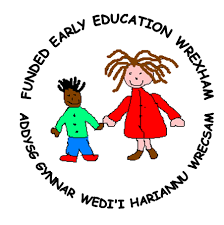 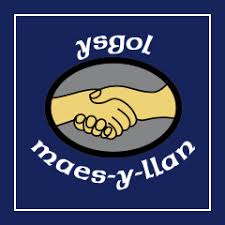 We are pleased to share that we are now able to offer funded Early Education in 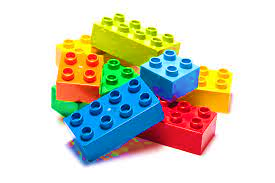 Ysgol Maes Y Llan starting January 2024.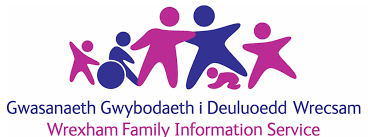 